$25,000.00FLEMING – RICKETTS4707 1ST AVE, SELBYSELBY OVERHOLSERS ADDN LOT 10 BLOCK 2RECORD #4548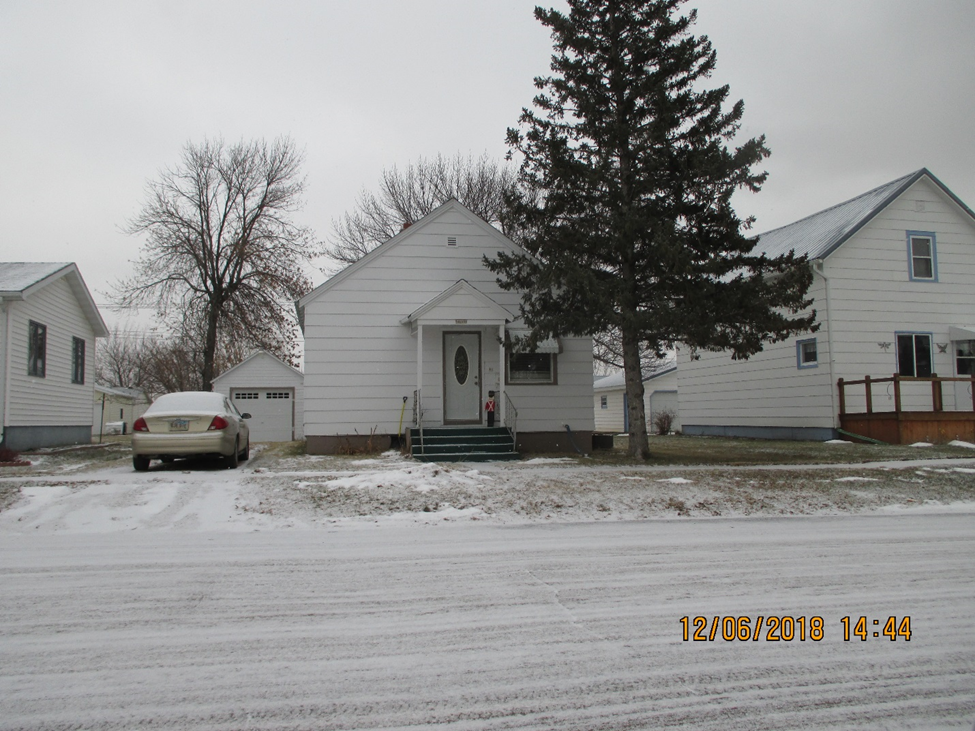 LOT SIZE 50’ X 140’                                                 TOTAL LIVING AREA 816 SQ FTONE STORY - SINGLE FAMILY                                2 BEDROOMS, 1 ½ BATHSFAIR CONDITION & QUALITY                                BASEMENT 576 SQ FTBUILT IN 1910 + -                                                     DETACHED GARAGE 240 SQ FT2015; CENTRAL AIR – NATURAL GASWINDOWS POOR, ROOF POOR                            MOVED IN TO TOWN IN 1958DETACHED GARAGE SIDING POOR                      2008; NEW FLOORINGSOLD ON 9/14/18 FOR $25,000                            2008 REPLACE WINDOWS $6,700ASSESSED IN 2018 AT $23,130ASSESSED IN 2014 AT $11,090                                  RECORD #4548